คู่มือสำหรับประชาชน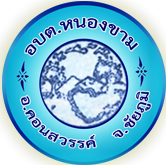 องค์การบริหารส่วนตำบลหนองขามอำเภอคอนสวรรค์จังหวัดชัยภูมิคำนำ             พระราชบัญญัติการอำนวยความสะดวกในการพิจารณาอนุญาตของทางราชการ พ.ศ. ๒๕๕๘ มาตรา ๗ ได้กำหนดให้ “ในกรณีที่มีกฎหมายกำหนดให้การกระทำใดจะต้องได้รับอนุญาต ผู้อนุญาตจะต้อง จัดทำคู่มือสำหรับประชาชน” โดยมีเป้าหมายเพื่ออำนวยความสะดวกแก่ประชาชนลดระยะของประชาชนเพิ่มประสิทธิภาพในการให้บริการของภาครัฐ  สร้างให้เกิดความโปร่งใสในการปฏิบัติราชการลดการใช้ดุลยพินิจของเจ้าหน้าที่เปิดเผยขึ้นตอนระยะเวลาให้ประชาชนทราบ             ดังนั้น เพื่อให้ประชาชนเข้าใจและทราบขึ้นตอนการติดต่อราชการได้อย่างถูกต้องและเกิดผลสัมฤทธิ์ตามเจตนารมณ์ของพระราชบัญญัติการอำนวยความสะดวกในการพิจารณาอนุญาตของทางราชการ  พ.ศ.๒๕๕๘ องค์การบริหารส่วนตำบลหนองขาม อำเภอคอนสวรรค์ จังหวัดชัยภูมิ    จึงได้จัดทำคู่มือสำหรับ ประชาชนขึ้นเพื่อใช้เป็นแนวทางในการติดต่อกับ องค์การบริหารส่วนตำบล    หนองขาม ต่อไปองค์การบริหารส่วนตำบลหนองขามสารบัญการขอข้อมูลข่าวสารทางราชการงานที่ให้บริการ	การขอข้อมูลข่าวสารทางราชการ หน่วยงานที่รับผิดชอบ	สำนักปลัด องค์การบริหารส่วนตำบลหนองขามขอบเขตการให้บริการ	วันจันทร์ ถึง วันศุกร์ (ยกเว้นวันหยุดที่ทางราชการกำหนด)สถานที่/ช่องช่องทางการให้บริการ สำนักปลัดระยะเวลาเปิดให้บริการ  ตั้งแต่เวลา ๐๘.๓๐ – ๑๖.๓๐ น. โทรศัพท์ 044-056-593	หลักเกณฑ์ วิธีการและเงื่อนไขในการยื่นคำขอตามพระราชบัญญัติข้อมูลข่าวสารของทางราชการ พ.ศ. ๒๕๔๐ เป็นกฎหมายที่รองรับ “สิทธิได้รู้” ของประชาชนในการรับรู้ข้อมูลข่าวสารของราชการที่อยู่ในความครอบครองของหน่วยงานของรัฐและกำหนดหน้าที่ของหน่วยงานของรัฐและเจ้าหน้าที่ของรัฐให้ปฏิบัติตาม โดยเปิดเผยเป็นหลัก ปกปิดเป็น ข้อยกเว้น องค์การบริหารส่วนตำบลหนองขาม มีศูนย์ข่าสารไว้บริการให้แก่ประชาชนสามารถเข้ามาดูข้อมูลข่าวสารได้ในวันทำการโดยมีผู้ที่มีความประสงค์ขอข้อมูลข่าวสารสามารถยื่นคำร้องขอข้อมูลข่าวสารได้ที่สำนักปลัดองค์การบริหารส่วนตำบลหนองขามขั้นตอนและระยะเวลาการให้บริการรายการเอกสารหลักฐานประกอบหรือเอกสารหลักฐานที่ต้องใช้๑. สำเนาบัตรประจำตัวประชาชน					จำนวน ๑ ฉบับ๒. แบบฟอร์มคำร้องขอข้อมูลข่าวสารของทางราชการ		จำนวน ๑ ฉบับค่าธรรมเนียมสำเนาเอกสาร A๔		ฉบับละ ๑ บาทค่ารับรองสำเนาถูกต้อง A๔	ฉบับละ ๕ บาทกฎหมายที่เกี่ยวข้อง พระราชบัญญัติข้อมูลข่าวสารของราชการ พ.ศ. ๒๕๔๐ การรับเรื่องราวร้องเรียน ร้องทุกข์  งานที่ให้บริการ	การรับเรื่องราวร้องเรียน ร้องทุกข์ หน่วยงานที่รับผิดชอบสำนักปลัด องค์การบริหารส่วนตำบลหนองขามขอบเขตการให้บริการ  วันจันทร์ ถึง วันศุกร์(ยกเว้นวันหยุดที่ทางราชการกำหนด)สถานที่/ช่องช่องทางการให้บริการสำนักปลัดระยะเวลาเปิดให้บริการตั้งแต่เวลา ๐๘.๓๐ – ๑๖.๓๐ น.โทรศัพท์ 044-056-593	หลักเกณฑ์ วิธีการและเงื่อนไขในการยื่นคำขอการร้องเรียนร้องทุกข์ เป็นเรื่องที่ประชาชนขอให้ช่วยเหลือ แก้ไข บรรเทาความเดือดร้อน หรือ ตรวจสอข้อเท็จจริง อันเนื่องมาจากการได้รับความเดือดร้อน ความไม่เป็นธรรม หรือ พบเห็นการกระทำ ผิดกฎหมายและรวมถึงความขัดแย้งระหว่างประชาชนกับประชาชน วิธีการยื่นเรื่องการร้องทุกข์ขององค์การบริหารส่วนตำบลหนองขาม สามารถยื่นหนังสือได้ที่๑. สำนักงานปลัด องค์การบริหารส่วนตำบลหนองขาม๒. ตู้รับฟังความคิดเห็น	๓ . เวทีประชาคม๔. เว็บไซด์ องค์การบริหารส่วนตำบลหนองขาม๕. ทางไปรษณีย์ ขั้นตอนและระยะเวลาการให้บริการรายการเอกสารหลักฐานประกอบ   ภาพถ่าย สถานที่/เหตุที่ร้องเรียน ร้องทุกข์ (ถ้ามี)			ค่าธรรมเนียมไม่เสียค่าธรรมเนียมกฎหมายที่เกี่ยวข้อง พระราชกฤษฎีกาว่าด้วยหลัดเกณฑ์และวีการบริหารกิจการบ้านเมืองที่ดี พ.ศ. 2546การขึ้นทะเบียนเพื่อรับเงินสงเคราะห์เบี้ยยังชีพความพิการงานที่ให้บริการ	การขึ้นทะเบียนเพื่อรับเงินสงเคราะห์เบี้ยยังชีพความพิการหน่วยงานที่รับผิดชอบกองสวัสดิการสังคม องค์การบริหารส่วนตำบลหนองขามขอบเขตการให้บริการวันจันทร์ ถึง วันศุกร์(ยกเว้นวันหยุดที่ทางราชการกำหนด)สถานที่/ช่องช่องทางการให้บริการงานพัฒนาชุมชน	ระยะเวลาเปิดให้บริการตั้งแต่เวลา ๐๘.๓๐ – ๑๖.๓๐ น.โทรศัพท์  044-056-593หลักเกณฑ์ วิธีการและเงื่อนไขในการยื่นคำขอภายในเดือนพฤศจิกายน ของทุกปี ให้ผู้พิการหรือผู้แทนโดยชอบธรรมของผู้พิการมาลงทะเบียนและยื่น คำขอรับเงินเบี้ยยังชีพความพิการ ซึ่งผู้พิการจะได้รับเงินสงเคราะห์เบี้ยยังชีพความพิการในปีงบประมาณ ถัดไปคุณสมบัติของผู้มีสิทธิรับเงินสงเคราะห์เบี้ยยังชีพความพิการ๑.มีสัญชาติไทย๒.ไม่เป็นบุคคลซึ่งในความอุปการะของสถานสงเคราะห์ของรัฐ๓.มีบัตรประจำตัวคนพิการตามกฎหมายว่าด้วยการส่งเสริมคุณภาพชีวิตคนพิการ๔.มีภูมิลำเนาอยู่ในเขต ตำบลหนองขาม  ตามทะเบียนบ้านขั้นตอนและระยะเวลาการให้บริการรายการเอกสารหลักฐานประกอบหรือเอกสารหลักฐานที่ต้องใช้๑.บัตรประจำตัวผู้พิการ พร้อมสำเนา				จำนวน ๑ ชุด๒.บัตรประจำตัวประชาชน (ในกรณีเป็นเด็กใช้สูติบัตร) พร้อมสำเนา	จำนวน ๑ ชุด๓.ทะเบียนบ้านฉบับจริง พร้อมสำเนา				จำนวน ๑ ชุด๔.สมุดบัญชีเงินฝากธนาคาร (ธกส.) กรณีโอนเงินเข้าบัญชี		จำนวน ๑ ชุด๕.หนังสือมอบอำนาจ กรณีให้ผู้อื่นดำเนินการแทน(กรณีผู้อื่นยื่นคำขอแทนผู้พิการ ใช้หลักฐานของผู้ยื่นคำขอแทนตามข้อ ๑ และ ๒ ด้วย)ค่าธรรมเนียมไม่เสียค่าธรรมเนียมกฎหมายที่เกี่ยวข้อง ระเบียบกระทรวงมหาดไทยว่าด้วยหลักเกณฑ์การจ่ายเงินเบี้ยความพิการขององค์กรปกครองส่วนท้องถิ่น (ฉบับที่4)พ.ศ. 2562การขึ้นทะเบียนเพื่อรับเงินสงเคราะห์เบี้ยยังชีพผู้สูงอายุงานที่ให้บริการ	การขึ้นทะเบียนเพื่อรับเงินสงเคราะห์เบี้ยยังชีพผู้สูงอายุ หน่วยงานที่รับผิดชอบ	กองสวัสดิการสังคม องค์การบริหารส่วนตำบลหนองขามขอบเขตการให้บริการ   วันจันทร์ ถึง วันศุกร์(ยกเว้นวันหยุดที่ทางราชการกำหนด)สถานที่/ช่องช่องทางการให้บริการ  งานพัฒนาชุมชนระยะเวลาเปิดให้บริการ   ตั้งแต่เวลา ๐๘.๓๐ – ๑๖.๓๐ น.โทรศัพท์ 044-056-593	หลักเกณฑ์ วิธีการและเงื่อนไขในการยื่นคำขอหลักเกณฑ์การขึ้นทะเบียนรับเงินเบี้ยยังชีพผู้สูงอายุ โดยผู้สูงอายุหรือผู้แทนมายื่นคำขอขึ้นทะเบียนภายในเดือนพฤศจิกายนของทุกปีคุณสมบัติของผู้มีสิทธิรับเบี้ยยังชีพผู้สูงอายุ๑.มีสัญชาติไทย ๒.มีอายุ ๖๐ ปีบริบูรณ์ขึ้นไป ๓.มีภูมิลำเนาอยู่ในเขต  องค์การบริหารส่วนตำบลหนองขามตามทะเบียนบ้าน๔.ไม่เป็นผู้ที่ได้รับสวัสดิการหรือสิทธิประโยชน์อื่นใดจากหน่วยงานของรัฐ รัฐวิสาหกิจ หรือเทศบาล อบต. ได้แก่ ผู้รับเงินบำเหน็จ เบี้ยบำนาญพิเศษ หรือเงินอื่นใดในลักษณะเดียวกัน ผู้สูงอายุที่อยู่ในสถานสงเคราะห์ของรัฐหรือองค์กรปกครองส่วนท้องถิ่น ผู้ที่ได้รับเงินเดือน ค่าตอบแทน รายได้ประจำ หรือ ผลประโยชน์ตอบแทนอย่างอื่นที่รัฐหรือองค์กรปกครองส่วนท้องถิ่นจัดให้เป็นประจำ ยกเว้นผู้พิการและ ผู้ป่วยเอดส์ตามระเบียบกระทรวงมหาดไทยว่าด้วยการจ่ายเงินสงเคราะห์เพื่อการยังชีพขององค์กรปกครองส่วนท้องถิ่น พ.ศ. ๒๕๕๘ การยื่นเอกสารขอรับเงินสงเคราะห์เบี้ยยังชีพผู้สูงอายุ กำหนดให้ผู้สูงอายุรายใหม่ (๕๙ ปีบริบูรณ์ เกิดระหว่างวันที่ ๑ ตุลาคม ถึง ๓๐ กันยายน) มาขึ้นทะเบียนภายในเดือนพฤศจิกายนของทุกปี โดยมีสิทธิรับเงินในเดือนตุลาคมของปีงบประมาณถัดไปขั้นตอนและระยะเวลาการให้บริการรายการเอกสารหลักฐานประกอบหรือเอกสารหลักฐานที่ต้องใช้๑.บัตรประจำตัวประชาชน พร้อมสำเนา		จำนวน ๑ ชุด๒.ทะเบียนบ้านฉบับจริง พร้อมสำเนา		จำนวน ๑ ชุด๓.สมุดบัญชีเงินฝากธนาคาร (ธกส.) พร้อมสำเนา	จำนวน ๑ ชุด (กรณีโอนเงินเข้าบัญชี)๔.หนังสือมอบอำนาจกรณีให้ผู้อื่นดำเนินการแทน (กรณีผู้อื่นยื่นคำขอแทนผู้พิการ ใช้หลักฐานของผู้ยื่นคำขอแทนตามข้อ ๑ และ ๒ ด้วย)ค่าธรรมเนียม ไม่เสียค่าธรรมเนียมกฎหมายที่เกี่ยวข้อง ระเบียบกระทรวงมหาดไทยว่าด้วยหลักเกณฑ์การจ่ายเบี้ยยังชีพผู้สูงอายุขององค์กรปกครองส่วนท้องถิ่น พ.ศ. 2566การขึ้นทะเบียนเพื่อรับเงินสงเคราะห์ผู้ป่วยเอดส์หรือโรคภูมิคุ้มกันบกพร่องงานที่ให้บริการ	การขึ้นทะเบียนเพื่อรับเงินสงเคราะห์ผู้ป่วยเอดส์หรือโรคภูมิคุ้มกันบกพร่องหน่วยงานที่รับผิดชอบ	กองสวัสดิการสังคม องค์การบริหารส่วนตำบลหนองขามขอบเขตการให้บริการวันจันทร์ ถึง วันศุกร์ (ยกเว้นวันหยุดที่ทางราชการกำหนด)สถานที่/ช่องช่องทางการให้บริการ   งานพัฒนาชุมชน	ระยะเวลาเปิดให้บริการ   ตั้งแต่เวลา ๐๘.๓๐ – ๑๖.๓๐ น.โทรศัพท์044-056-593หลักเกณฑ์ วิธีการและเงื่อนไขในการยื่นคำขอหลักเกณฑ์การขึ้นทะเบียนรับเงินเบี้ยยังชีพผู้ป่วยเอดส์หรือโรคภูมิคุ้มกันบกพร่อง คือผู้ป่วยที่แพทย์ได้รับรอง และทำการวินิจฉัยแล้ว และมีชื่อในเขตองค์การบริหารส่วนตำบลหนองขามโดยสามารถยื่นเอกสารได้ด้วย ตนเองหรือมอบอำนาจให้ผู้อื่นแทนได้ โดยสามารถขึ้นทะเบียนรับเบี้ยยังชีพผู้ป่วยเอดส์ได้ที่สำนักงาน องค์การบริหารส่วนตำบลหนองขามทุกวันทำการ เมื่อเจ้าหน้าที่ตรวจสอบคุณสมบัติและเสนอผู้บริหารเพื่ออนุมัติผู้ขึ้น ทะเบียนจะได้รับเบี้ยยังชีพในเดือนถัดไปขั้นตอนและระยะเวลาการให้บริการรายการเอกสารหลักฐานประกอบหรือเอกสารหลักฐานที่ต้องใช้๑.บัตรประจำตัวประชาชน พร้อมสำเนา		จำนวน ๑ ชุด๒.ทะเบียนบ้านฉบับจริง พร้อมสำเนา		จำนวน ๑ ชุด๓.สมุดบัญชีเงินฝากธนาคาร (ธกส.) พร้อมสำเนา	จำนวน ๑ ชุด (กรณีประสงค์รับเงินผ่านบัญชีธนาคาร)๔.ใบรับรองแพทย์ซึ่งออกโดยสถานพยาบาลของรัฐ (แพทย์ต้องระบุว่าเป็นผู้ติดเชื้อเอดส์)๕.หนังสือมอบอำนาจ กรณีให้ผู้อื่นดำเนินการแทน (กรณีผู้อื่นยื่นคำขอแทนผู้พิการ ใช้หลักฐานของผู้ยื่นคำขอแทนตามข้อ ๑ และ ๒ ด้วย)ค่าธรรมเนียม	ไม่เสียค่าธรรมเนียมกฎหมายที่เกี่ยวข้อง ระเบียบกระทรวงมหาดไทย ว่าด้วยการจ่ายเงินสงเคราะห์เพื่อการยังชีพขององค์กรปกครองส่วนท้องถิ่น พ.ศ.2548การรับสมัครเด็กเพื่อเข้าเรียนในศูนย์พัฒนาเด็กเล็กงานที่ให้บริการ	การรับสมัครเด็กเพื่อเข้าเรียนในศูนย์พัฒนาเด็กเล็กหน่วยงานที่รับผิดชอบกองการศึกษา  ศาสนาและวัฒนธรรมขอบเขตการให้บริการวันจันทร์ ถึง วันศุกร์  (ยกเว้นวันหยุดที่ทางราชการกำหนด)สถานที่/ช่องช่องทางการให้บริการ กองการศึกษา  ศาสนาและวัฒนธรรม /ศูนย์พัฒนาเด็กเล็ก สังกัดองค์การบริหารส่วนตำบลหนองขามระยะเวลาเปิดให้บริการ   ตั้งแต่เวลา ๐๘.๓๐ – ๑๖.๓๐ น.โทรศัพท์ 044-056-593	หลักเกณฑ์ วิธีการและเงื่อนไขในการยื่นคำขอ๑.เด็กที่สมัครต้องมีภูมิลำเนาหรืออาศัยอยู่ในเขตองค์การบริหารส่วนตำบลหนองขามและพื้นที่ใกล้เคียง๒.เด็กที่สมัครต้องมีอายุครบ ๒ ปี - ๕ ปีบริบูรณ์๓.เด็กที่สมัครต้องเป็นเด็กมีสุขภาพร่างกายแข็งแรงไม่เป็นโรคติดต่อร้ายแรงหรือโรคอื่น ๆที่ทำให้เป็นอุปสรรคต่อการเรียนขั้นตอนและระยะเวลาการให้บริการรายการเอกสารหลักฐานประกอบหรือเอกสารหลักฐานที่ต้องใช้๑.ใบสมัครของศูนย์พัฒนาเด็กเล็กฯ ที่กรอกข้อความสมบูรณ์แล้ว๒.ทะเบียนบ้าน (ฉบับจริง) พร้อมสำเนา		จำนวน ๑ ฉบับ๓.สูติบัตร (ฉบับจริง) พร้อมสำเนา			จำนวน ๑ ฉบับ4.ต้องนำเด็กมาแสดงตนในวันยื่นใบสมัคร5.สมุดบันทึกสุขภาพหรือใบรับรองแพทย์ค่าธรรมเนียม ไม่มีค่าธรรมเนียมกฎหมายที่เกี่ยวข้อง พระราชบัญญัติสภาตำบลและองค์การบริหารส่วนตำบล พ.ศ. ๒๕๓๗ พระราชบัญญัติการศึกษาแห่งชาติ พ.ศ. ๒๕๔๒การช่วยเหลือและบรรเทาสาธารณภัยงานที่ให้บริการ	การช่วยเหลือและบรรเทาสาธารณภัยหน่วยงานที่รับผิดชอบงานป้องกันและบรรเทาสาธารณภัย สำนักปลัด องค์การบริหารส่วนตำบลหนองขามขอบเขตการให้บริการ ทุกวัน ตลอด ๒๔ ชั่วโมงสถานที่/ช่องช่องทางการให้บริการ  ๑. สำนักปลัด องค์การบริหารส่วนตำบลหนองขาม 	๒. วิทยุสื่อสาร	๓. กู้ชีพกู้ภัย โทร 1669   4.งานป้องกันสายตรงดับเพลิง 044-056-593 	ระยะเวลาเปิดให้บริการทุกวัน ตลอด ๒๔ ชั่วโมงหลักเกณฑ์ วิธีการและเงื่อนไขในการยื่นคำขอองค์การบริหารส่วนตำบลหนองขามมีหน้าที่รักษาความสงบเรียบร้อยและป้องกันและบรรเทาสาธารณภัย“สาธารณภัย” หมายความว่า อัคคีภัย วาตภัย อุทกภัย ภัยแล้ง โรคระบาดในมนุษย์ โรคระบาดสัตว์ โรคระบาดสัตว์ น้ำการระบาดของศัตรูพืชตลอดจนภัยอื่น ๆ อันมีผลกระทบต่อสาธารณชนไม่ว่าจะเกิดจากธรรมชาติหรือมี ผู้ทำให้เกิดขึ้นอุบัติเหตุหรือเหตุอื่นใดซึ่งก่อให้เกิดอันตรายแก่ร่างกายของประชาชน หรือความเสียหายแก่ทรัพย์สินของประชาชน องค์การบริหารส่วนตำบลหนองขาม เป็นหน่วยงานของรัฐ มีหน้าที่ให้ความช่วยเหลือบรรเทาสาธารณภัย ดังนั้น เมื่อเกิดเหตุสาธารณภัยขึ้นประชาชนในพื้นที่สามารถ แจ้งเหตุดังกล่าวได้ที่ องค์การบริหารส่วนตำบลหนองขาม ขั้นตอนและระยะเวลาการให้บริการรายการเอกสารหลักฐานประกอบหรือเอกสารหลักฐานที่ต้องใช้ภาพถ่าย (กรณีไม่ใช่กรณีฉุกเฉิน)ค่าธรรมเนียม   ไม่มีค่าธรรมเนียมกฎหมายที่เกี่ยวข้อง พระราชบัญญัติสภาตำบลและองค์การบริหารส่วนตำบล พ.ศ. ๒๕๓๗ พระราชบัญญัติป้องกันและบรรเทาสาธารณภัย พ.ศ. 2550ขออนุญาตประกอบกิจการที่เป็นอันตรายต่อสุขภาพงานที่ให้บริการ	ขออนุญาตประกอบกิจการที่เป็นอันตรายต่อสุขภาพ หน่วยงานที่รับผิดชอบ สำนักปลัด องค์การบริหารส่วนตำบลหนองขามขอบเขตการให้บริการ    วันจันทร์ ถึง วันศุกร์(ยกเว้นวันหยุดที่ทางราชการกำหนด)สถานที่/ช่องช่องทางการให้บริการ  สำนักปลัด องค์การบริหารส่วนตำบลหนองขามระยะเวลาเปิดให้บริการตั้งแต่เวลา ๐๘.๓๐ -๑๖.๓๐ น.โทรศัพท์ 044-056-593หลักเกณฑ์ วิธีการและเงื่อนไขในการยื่นคำขอ๑.สถานประกอบกิจการต้องต้องอยู่ห่างจากชุมชนวัด ศาสนา สถาน โบราณสถาน โรงเรียน สถาบันการศึกษา โรงพยาบาลหรือสถานที่อื่นตามกฎหมายว่าด้วยโรงงานและกฎหมายอื่นที่เกี่ยวข้อง ทั้งนี้ในกรณีที่สถานประกอบการที่ไม่เข้าข่ายเป็นโรงงาน สถานประกอบการนั้น จะต้องมีสภาพที่ตั้งตามที่ เจ้าหน้าที่พนักงานท้องถิ่น โดยคำแนะนำของพนักงานสาธารณสุข ประกาศ กำหนดโดยคำนึงถึงลักษณะ และประเภทของการประกอบกิจการของสถานประกอบกิจการ นั้น ๆ ซึ่งอาจก่อให้เกิดอันตรายต่อสุขภาพ อนามัยของประชาชนหรือก่อเหตุรำคาญด้วย๒.สถานประกอบกิจการใดที่การประกอบกิจการอาจก่อให้เกิดมลพิษทางเสียงหรือความสั่นสะเทือน มลพิษทางอากาศ มลพิษทางน้ำ ของเสียอันตรายหรือมีการใช้สารเคมีหรือวัตถุอันตราย จะต้องดำเนินการ ควบคุมและป้องกันมิให้เกิดผลกระทบจนเป็นเหตุรำคาญหรือเป็นอันตราย ต่อสุขภาพของคนงานและผู้อาศัยบริเวณใกล้เคียง๓. ในการออกใบอนุญาตเจ้าพนักงานท้องถิ่นอาจกำหนดเงื่อนไขโดยเฉพาะให้ผู้รับใบอนุญาต ปฏิบัติเพื่อป้องกันอันตรายต่อสุขภาพของสาธารณชนเพิ่มเติมจากที่กำหนดไว้โดยทั่วไปก็ได้๔. ใบอนุญาตใช้ได้สำหรับกิจการประเภทเดียวและสำหรับสถานที่แห่งเดียว๕. ใบอนุญาตที่ออกให้ มีอายุ ๑ ปี นับแต่วันที่ออกใบอนุญาตและให้ใช้ได้เพียงในเขตอำนาจของ องค์การบริหารส่วนตำบลหนองขาม เท่านั้น๖. การขอต่ออายุใบอนุญาต จะต้องยื่นคำขอก่อนใบอนุญาตสิ้นอายุเมื่อได้ยื่นคำขอพร้อมกับเสียค่าธรรมเนียมแล้ว             ให้ประกอบกิจการต่อไปได้จนกว่าเจ้าพนักงานท้องถิ่นจะสังไม่ต่ออายุใบอนุญาต๗. ผู้ได้รับใบอนุญาตต้องแสดงใบอนุญาตไว้โดยเปิดเผยและเห็นได้ง่าย ณ สถานที่ประกอบกิจการ ตลอดเวลาที่ประกอบกิจการขั้นตอนและระยะเวลาการให้บริการรายการเอกสารหลักฐานประกอบหรือเอกสารหลักฐานที่ต้องใช้๑. สำเนาบัตรประจำตัวประชาชน/ข้าราชการ/พนักงานรัฐวิสาหกิจ๒. สำเนาทะเบียนบ้าน๓. สำเนาหนังสือรับรองการจดทะเบียนบริษัทหรือห้างหุ้นส่วนจำกัดกรณีเป็นนิติบุคคล๔. หนังสือมอบอำนาจพร้อมสำเนาบัตรประจำตัวประชาชนและสำเนาทะเบียนบ้านที่รับรองความถูกต้องของผู้มอบอำนาจและผู้รับมอบอำนาจ (กรณีผู้ขอใบอนุญาตไม่สามารถยื่นคำขอได้ด้วยตนเอง)๕. สำเนาใบอนุญาตตามกฎหมายที่เกี่ยวข้อง ๖. ใบอนุญาตฉบับจริงกรณีต่ออายุใบอนุญาต๗.  เอกสารแจ้งการแจ้งความต่อสถานีตำรวจ (กรณีสูญหายหรือถูกทำลาย)๘.  ใบอนุญาตเดิม/หนังสือรับรองแจ้งเดิม (กรณีชำรุดในสาระสำคัญ)๙. แผนที่แสดงบริเวณสถานที่ประกอบกิจการ๑๐. อื่น ๆ ตามที่เจ้าพนักงานท้องถิ่นเห็นสมควรค่าธรรมเนียมอัตราค่าธรรมเนียมท้ายข้อบัญญัติองค์การบริหารส่วนตำบลหนองขาม เรื่อง กิจการที่เป็นอันตรายต่อสุขภาพ พ.ศ.๒๕๕๕กฎหมายที่เกี่ยวข้อง พระราชบัญญัติการสาธารณสุข พ.ศ. 2535 รวมแก้ไขเพิ่มเติม (ฉบับที่ 3  ) พ.ศ. 2560มาตรา 4  “เจ้าพนักงานท้องถิ่น”  หมายความว่า  (6) หัวหน้าผู้บริหารทองถิ่นขององคการปกครองท้องถิ่น ที่กฎหมายกำหนดใหเป็นราชการสวนทองถิ่นสำหรับในเขตราชการสวนทองถิ่นพระราชกฤษฎีกาการกำหนดให้ผู้รับใบอนุญาตชำระค่าธรรมเนียมการต่ออายุใบอนุญาตแทนการยื่นคำขอต่ออายุใบอนุญาต พ.ศ. ๒๕๖๔มาตรา ๓ การต่ออายุใบอนุญาตตามรายชื่อพระราชบัญญัติและประเภทของใบอนุญาตที่กำหนดในบัญชีท้ายพระราชกฤษฎีกานี้ ผู้รับใบอนุญาตอาจชำระค่าธรรมเนียมการต่ออายุใบอนุญาตแทนการยื่นคำขอต่ออายุใบอนุญาตได้การจัดเก็บภาษีที่ดินและสิ่งปลูกสร้าง (1)งานที่ให้บริการ	การจัดเก็บภาษีที่ดินและสิ่งปลูกสร้างหน่วยงานที่รับผิดชอบ งานจัดเก็บรายได้กององค์การบริหารส่วนตำบลหนองขาม ขอบเขตการให้บริการ   วันจันทร์ ถึง วันศุกร์(ยกเว้นวันหยุดที่ทางราชการกำหนด)สถานที่/ช่องช่องทางการให้บริการ    ๑. รับชำระที่  องค์การบริหารส่วนตำบลหนองขาม๒. ออกบริการตามแผนภาษีที่กำหนดระยะเวลาเปิดให้บริการ   ตั้งแต่เวลา ๐๘.๓๐ – ๑๖.๓๐ น.โทรศัพท์  044-056-593หลักเกณฑ์ วิธีการ และเงื่อนไขในการชำระภาษีภาษีที่จัดเก็บจากเจ้าของที่ดิน ตามราคาปานกลางที่ดินและตามบัญชีอัตราภาษีบำรุงท้องที่ที่ดินที่ต้อง เสียภาษีบำรุงท้องที่ ได้แก่ ที่ดินที่เป็นของบุคคลหรือคณะบุคคลไม่ว่าจะเป็นบุคคลธรรมดาหรือนิติบุคคลซึ่ง     มีกรรมสิทธิในที่ดิน หรือครอบครอง     อยู่ในที่ดินที่ไม่เป็นกรรมสิทธิข์ องเอกชน ที่ดินที่ต้องเสียภาษีบำรุงท้องที่ ได้แก่ พื้นที่ดิน และพื้นที่ที่เป็นภูเขาหรือที่มีน้ำด้วย โดยไม่เป็นที่ดินที่เจ้าของที่ดินได้รับการยกเว้นภาษีหรือ อยู่ในเกณฑ์ลดหย่อนขั้นตอนและระยะการให้บริการรายการเอกสารหลักฐานประกอบหรือเอกสารหลักฐานที่ต้องใช้๑.สำเนาโฉนดที่ดิน นส.๓ หรือ นส.๓ก๒.สำเนาบัตรประชาชน๓.สำเนาทะเบียนบ้าน๔.หนังสือมอบอำนาจ (กรณีให้ผู้อื่นทำการแทน)๕.ใบเสร็จรับเงินปีที่แล้ว (ถ้ามี)การยื่นอุทธรณ์ผู้มีหน้าที่เสียภาษีบำรุงท้องที่ได้รับแจ้งการประเมินแล้ว ถ้าเห็นว่าไม่ถูกต้องให้ยื่นคำร้องอุทธรณ์ต่อ พนักงานเจ้าหน้าที่ตามแบบ ภ.บ.ท.๑๒ ภายใน ๓๐ วัน นับแต่วันที่ได้รับแจ้งการประเมิน รายการเอกสาร /หลักฐานประกอบการยื่นอุทธรณ์๑. แบบ ภ.บ.ท.๙ (หนังสือแจ้งการประเมิน)๒. แบบ ภ.บ.ท.๑๒ (หนังสือขออุทธรณ์การตีราคาปานกลางที่ดินหรือการประเมินภาษีบำรุงท้องที่)๓. สำเนาบัตรประชาชน ๔. สำเนาทะเบียนบ้านค่าภาษีคำนวณจาก ราคาประเมินของกรมธนารักษ์กฎหมายที่เกี่ยวข้อง พระราชบัญญัติภาษีที่ดินและสิ่งปลูกสร้าง พ.ศ. 2562การจัดเก็บภาษีที่ดินและสิ่งปลูกสร้าง (2)งานที่ให้บริการ	การจัดเก็บภาษีที่ดินและสิ่งปลูกสร้าง หน่วยงานที่รับผิดชอบงานจัดเก็บรายได้กองคลังองค์การบริหารส่วนตำบลหนองขามขอบเขตการให้บริการ   วันจันทร์ ถึง วันศุกร์ (ยกเว้นวันหยุดที่ทางราชการกำหนด)สถานที่/ช่องช่องทางการให้บริการ    ๑. รับชำระที่  องค์การบริหารส่วนตำบลหนองขาม				๒. ออกบริการตามแผนภาษีที่กำหนด	ระยะเวลาเปิดให้บริการ   ตั้งแต่เวลา ๐๘.๓๐ – ๑๖.๓๐ น.โทรศัพท์   044-056-593หลักเกณฑ์ วิธีการ และเงื่อนไขในการชำระภาษีภาษีที่จัดเก็บจากโรงเรือนหรือสิ่งปลูกสร้างอย่างอื่น ๆ กับที่ที่ใช้ประโยชน์อย่างต่อเนื่องไปกับโรงเรือนหรือสิ่งปลูกสร้างนั้นทรัพย์สินที่ต้องเสียภาษีโรงเรือนและที่ดิน ได้แก่ โรงเรือนหรือสิ่งปลูกสร้าง และ ที่ดินซึ่งใช้ต่อเนื่องกับโรงเรือนและสิ่งปลูกสร้างนั้น และในปีที่ผ่านมาได้มีการใช้ประโยชน์ในทรัพย์สินนั้น เช่น ให้เช่า ใช้เป็นที่ทำการ ค้าขาย ที่ไว้สินค้า ที่ประกอบอุตสาหกรรม ให้ญาติ บิดา มารดาบุตร หรือผู้อื่น อยู่อาศัย หรือใช้ประกอบกิจการอื่น ๆ เพื่อหารายได้และไม่เข้าข้อยกเว้นตามกฎหมายขั้นตอนและระยะเวลาการให้บริการรายการเอกสารหลักฐานประกอบหรือเอกสารหลักฐานที่ต้องใช้๑.สำเนาบัตรประชาชน	๒.สำเนาทะเบียนบ้าน๓.สัญญาเช่ากรณีเช่า	๔.แผนที่ตั้งพอสังเขป๕.สำเนาทะเบียนบ้านพาณิชย์ (ถ้ามี)	๖.หนังสือมอบอำนาจ (กรณีไม่สามารถติดต่อด้วยตนเองได้)การยื่นอุทธรณ์เมื่อผู้รับการประเมินได้รับใบแจ้งการประเมินค่าภาษีแล้ว ไม่พอใจในการประเมินค่าภาษีให้ยื่นคำร้องขอให้พิจารณาการประเมินค่าภาษีใหม่ภายใน ๑๕ วันนับตั้งแต่วันที่ได้รับแจ้งการประเมินภาษี (ภ.ร.ด.๘)รายการเอกสาร /หลักฐานประกอบการยื่นอุทธรณ์๑. แบบ ภ.ร.ด.๘ (ใบแจ้งรายการประเมินภาษีโรงเรือนและที่ดิน)๒. แบบภ.ร.ด.๙ (คำร้องขอให้พิจารณาการประเมินภาษีโรงเรือนและที่ดิน)๓. สำเนาบัตรประชาชน๔. สำเนาทะเบียนบ้านค่าธรรมเนียม  อัตราภาษีขึ้นอยู่กับพื้นที่ที่ใช้ประโยชน์ในการประกอบกิจการในเขตตำบลหนองขาม ตามที่ประเภทสิ่งปลูกสร้างที่กำหนดไว้กฎหมายที่เกี่ยวข้อง พระราชบัญญัติภาษีที่ดินและสิ่งปลูกสร้าง พ.ศ. 2562การจัดเก็บภาษีป้ายงานที่ให้บริการ	การจัดเก็บภาษีป้าย หน่วยงานที่รับผิดชอบงานจัดเก็บรายได้กองคลังองค์การบริหารส่วนตำบลหนองขามขอบเขตการให้บริการ    วันจันทร์ ถึง วันศุกร์(ยกเว้นวันหยุดที่ทางราชการกำหนด)สถานที่/ช่องช่องทางการให้บริการ๑. รับชำระภาษีที่ งานจัดเก็บรายได้	๒. ออกบริการตามแผนภาษีที่กำหนด	ระยะเวลาเปิดให้บริการ    ตั้งแต่เวลา ๐๘.๓๐ – ๑๖.๓๐ น.โทรศัพท์  044-056-593หลักเกณฑ์ วิธีการ และเงื่อนไขในการชำระภาษีตามพระราชบัญญัติภาษีป้าย พ.ศ.๒๕๑๐ กำหนดให้ผู้เป็นเจ้าของป้าย ยื่นแบบแสดงรายการเพื่อ เสียภาษีป้าย ตั้งแต่วันที่ ๑ มกราคม ถึงสิ้นเดือนมีนาคม ณ ที่ทำการองค์การบริหารส่วนตำบลหนองขาม การกำหนดชำระภาษี นับจาก ได้รับการแจ้งการประเมินภายใน ๑๕ วัน กรณีที่มีการประเมินภาษีป้าย ตั้งแต่ ๓,๐๐๐ บาทเป็นต้นไป ผู้เสียภาษีสามารถผ่อนชำระเป็นงวด ๆ เท่า ๆ กันได้ แต่ต้องยื่นคำขอผ่อนชำระก่อนครบกำหนดเวลาที่ต้องชำระ ภาษี การชำระภาษีเกินกำหนดเวลา หรือยื่นแบบเกินกำหนดต้องเสียเงินเพิ่ม ตามกฎหมายกำหนด การ ประเมินภาษีป้าย ตามหลักเกณฑ์ที่กำหนดไว้ในกฎกระทรวง ฉบับที่ ๕ (พ.ศ. ๒๕๓๕)ขั้นตอนและระยะเวลาการให้บริการรายการเอกสาร /หลักฐานประกอบ๑. สำเนาทะเบียนบ้าน	๒. สำเนาบัตรประชาชน๓. สัญญาเช่า (กรณีเช่า)	๔. แผนที่ตั้งพอสังเขป๕. สำเนาทะเบียนพาณิชย์ (ถ้ามี)	๖. หนังสือมอบอ˚านาจ (กรณีมอบอ˚านาจ)๗. รายละเอียดเกี่ยวกับป้าย ลักษณะข้อความ และขนาดรูปร่างของป้ายการยื่นอุทธรณ์ผู้มีหน้าที่เสียภาษีป้ายได้รับแจ้งการประเมินแล้ว ถ้าเห็นว่าไม่ถูกต้องให้ยื่นคำร้องอุทธรณ์ต่อ พนักงานเจ้าหน้าที่ตามแบบ ภ.ป.๔ ภายใน ๓๐ วัน นับแต่วันที่ได้รับการแจ้งการประเมินรายการเอกสาร /หลักฐานประกอบการยื่นอุทธรณ์๑. แบบ ภ.ป.๓ (หนังสือแจ้งการประเมินภาษีป้าย)	๒.แบบ ภ.ป.๔ (หนังสืออุทธรณ์การประเมินภาษีป้าย)๓.สำเนาบัตรประชาชน   ๔. สำเนาทะเบียนบ้านค่าธรรมเนียมอัตราภาษีฐานภาษีและอัตรา คือเนื้อที่ของป้ายและประเภทของป้ายรวมกัน ถ้าเป็นป้ายที่มีขอบเขตกำหนดได้การคำนวณพื้นที่ป้ายให้เอาส่วนกว้างที่สุดคูณด้วยส่วนยาวที่สุดเป็นขอบเขตของป้าย ถ้าเป็นป้ายที่ไม่มีขอบเขตกำหนดได้ให้ถือเอาตัวอักษร ภาพ หรือเครื่องหมายที่อยู่ริมสุดเป็นขอบเขตสำหรับกำหนดส่วนที่กว้างที่สุดและยาวที่สุด แล้วคำนวณเป็นตารางเซนติเมตร เศษของ ๕๐๐ ตารางเซนติเมตรถ้าเกินครึ่งให้ นับเป็น ๕๐๐ เซนติเมตร ถ้าต่ำกว่าปัดทิ้ง ประกอบกับประเภทของป้ายคำนวณ เป็นค่าภาษีป้ายที่ต้องชำระโดยกำหนดอัตราภาษีป้ายดังนี้(๑) ป้ายที่มีอักษรไทยล้วน (ก) ข้อความเคลื่อนที่ /เปลี่ยนได้		คิดอัตรา 10 บาท (ข) ข้อความไม่เคลื่อนที่ /เปลี่ยนได้ 	คิดอัตรา  5บาท(๒) ป้ายที่มีอักษรไทยปนกับอักษรต่างประเทศและหรือปนกับภาพ และหรือเครื่องหมายอื่น(ก) ข้อความเคลื่อนที่ /เปลี่ยนได้ 		คิดอัตรา 52 บาท (ข) ข้อความไม่เคลื่อนที่ /เปลี่ยนได้ 	คิดอัตรา  26 บาท(๓) ป้ายดังต่อไปนี้ให้คิดอัตรา ๔๐ บาท ต่อ ๕๐๐ ตาราวเซนติเมตร (ก) ป้ายที่ไม่มีอักษรไทย ไม่ว่าจะมีภาพหรือเครื่องหมายใด หรือไม่(ก) ข้อความเคลื่อนที่ /เปลี่ยนได้ 		คิดอัตรา52 บาท (ข) ข้อความไม่เคลื่อนที่ /เปลี่ยนได้ 	คิดอัตรา  50 บาท(3) ป้ายทุกประเภทเมื่อคำนวณพื้นที่ของป้ายแล้วถ้ามีอัตราที่ต้องเสียภาษีต่ำกว่าป้ายละ ๒๐๐ บาท ให้ เสียภาษีป้ายละ ๒๐๐ บาทกฎหมายที่เกี่ยวข้อง พระราชบัญญัติภาษีป้าย พ.ศ. 2510 ประกาศกฎกระทรวง เพิ่มอัตราภาษีป้าย เริ่มใช้ 1 ม.ค.2564การจดทะเบียนพาณิชย์งานที่ให้บริการ	การจดทะเบียนพาณิชย์ หน่วยงานที่รับผิดชอบงานจัดเก็บรายได้กองคลังองค์การบริหารส่วนตำบลหนองขามขอบเขตการให้บริการ   วันจันทร์ ถึง วันศุกร์ (ยกเว้นวันหยุดที่ทางราชการกำหนด)สถานที่/ช่องช่องทางการให้บริการ   รับจดทะเบียนพาณิชย์ที่งานจัดเก็บรายได้ระยะเวลาเปิดให้บริการ	ตั้งแต่เวลา ๐๘.๓๐ – ๑๖.๓๐ น.	โทรศัพท์ 044-056-593หลักเกณฑ์ วิธีการ และเงื่อนไขในการจดทะเบียนพาณิชย์พาณิชยกิจ หมายถึง กิจการในทางอุตสาหกรรม หัตถกรรม พาณิชยกรรม การบริการ หรือกิจการอย่างอื่นที่เป็นการค้า วัตถุประสงค์ของการจดทะเบียนพาณิชย์ เพื่อประโยชน์ในการรวบรวมสถิติและทราบ หลักฐานของผู้ประกอบพาณิชย์กิจที่ถูกต้องเชื่อถือได้เพื่อประโยชน์ในการควบคุมและส่งเสริมด้านการพาณิชย์และการอุตสาหกรรม รวมทั้งเป็นการ ส่งเสริมเศรษฐกิจของประเทศให้ก้าวหน้ายิ่งขึ้น ผู้ประกอบกิจสามารถใช้เป็นหลักฐานในทางการค้าได้ขั้นตอนและระยะการให้บริการเอกสำรประกอบคำจดทะเบียนพาณิชย์ (ตั้งใหม่) ๑. สำเนาบัตรประจำตัวประชาชน/ทะเบียนบ้านของเจ้าของหรือผู้จัดการ๒. หนังสือให้ความยินยอมให้ใช้สถานที่ตั้งสำนักงานใหญ่๓. สำเนาทะเบียนบ้านที่แสดงให้เห็นว่าผู้ให้ความยินยอมเป็นเจ้าบ้านหรือผู้ขอเลขที่บ้านหรือสำเนาสัญญาเช่าหรือเอกสารสิทธิอย่างอื่น ที่ผู้เป็นเจ้าของกรรมสิทธิ์ให้ความยินยอม (กรณีเช่าช่วงต้องแนบสัญญาเช่าช่วง)๔. แผนที่แสดงที่ตั้งสำนักงานแห่งใหญ่และสถานที่สำคัญบริเวณใกล้เคียงโดยสังเขป๕. หนังสือมอบอำนาจ/สำเนาบัตรประจำตัวผู้รับมอบอำนาจ (ถ้ามี)๖. กรณีประกอบพาณิชย์กิจการขายหรือให้เช่า แผ่นซีดี แถบบันทึก วีดีทัศน์ ดีวีดี หรือแผ่นวีดีทัศน์ระบบ ดิจิทัล เฉพาะที่เกี่ยวกับการบันเทิง ให้ส่งสำเนาหนังสืออนุญาต หรือหนังสือรับรองให้เป็นผู้จำหน่ายหรือให้เช่าสินค้าดังกล่าวจากเจ้าของ   ลิขสิทธิ์องสินค้าที่ขายหรือให้เช่า หรือสำเนาใบเสร็จรับเงินตามประมวลรัษฎากรหรือหลักฐานการซื้อขายจากต่างประเทศ๗. กรณีประกอบพาณิชยกิจการค้าอัญมณีหรือเครื่องประดับซึ่งประดับด้วยอัญมณีต้องดำเนินการและให้ ส่งเอกสารเพิ่มเติมดังนี้๗.๑ ตรวจสอบและเรียกหลักฐานแสดงจำนวนเงินทอนโดยเชิญผู้ประกอบพาณิชยกิจมาให้ ข้อเท็จจริงของแหล่งที่มา ของเงินทอน หรือชี้แจงเป็นหนังสือ พร้อมแนบหลักฐานดังกล่าวแทนก็ได้๗.๒ หลักฐานหรือหนังสือชี้แจงการประกอบอาชีพหุ้นส่วนจำพวกไม่จำกัดความรับผิดกรรมการผู้มีอำนาจของ     ห้างหุ้นส่วนหรือบริษัทแล้วแต่กรณี๘. กรณีเป็นห้างหุ้นส่วนสามัญ คณะบุคคลหรือกิจการร่วมค้า ให้แนบหนังสือสัญญาจัดตั้งห้างหุ้นส่วนสามัญ คณะบุคคลหรือกิจการร่วมค้า๙. กรณีเป็นวิสาหกิจชุมชน ให้แนบสำเนาใบสำคัญแสดงการจดทะเบียนวิสาหกิจชุมชน๑๐. กรณีเป็นนิติบุคคลที่ตั้งขึ้นตามกฎหมายต่างประเทศให้แนบเอกสารเพิ่มเติม๑๐.๑สำเนาเอกสารแสดงการจดทะเบียนเป็นนิติบุคคลซึ่งมีรายการเกี่ยวกับชื่อ วัตถุที่ประสงค์ ทุนที่ตั้งสำนักงานรายชื่อกรรมการ และอำนาจกรรมการ 	๑๐.๒ หนังสือแต่งตั้งผู้รับผิดชอบดำเนินกิจการในประเทศ๑๐.๓ ใบอนุญาตทำงานของผู้รับผิดชอบดำเนินกิจการในประเทศ (กรณีเป็นบุคคลต่างด้าว)๑๐.๔ ใบอนุญาตประกอบธุรกิจของคนต่างด้าว หรือหนังสือรับรองการใช้สิทธิตามสนธิสัญญา (ถ้ามี)๑๑. กรณีเป็นห้างหุ้นส่วนจดทะเบียน บริษัทจำกัดและบริษัทมหาชนจำกัด ให้แนบสำเนาหนังสือรับรองการจดทะเบียน      ที่ระบุวัตถุประสงค์ตามที่ขอจดทะเบียน๑๒. กรณีเป็นการประกอบการพาณิชย์อิเล็กทรอนิกส์ให้ส่งเอกสารเพิ่มเติม คือ รายละเอียดเกี่ยวกับเว็บไซด์ที่ใช้ในการประกอบกิจการ (ถ้ามีหลายเว็บไซด์ ให้กรอกเว็บไซด์ละ ๑ แผ่น)เอกสารประกอบคำจดทะเบียนพาณิชย์ (เปลี่ยนแปลงรายการ)เอกสารหรือหลักฐานที่ต้องการใช้๑. สำเนาบัตรประจำตัว/ทะเบียนบ้านของเจ้าของหรือผู้จัดการ ตามแต่กรณี๒. ใบทะเบียนพาณิชย์๓. สำเนาหลักฐานที่ตั้งสำนักงานแห่งใหญ่ (ใช้ในกรณีแก้ไขเพิ่มเติมที่ตั้งสำนักงานแห่งใหญ่) ได้แก่๓.๑ หนังสือให้ความยินยอมให้ใช้สถานที่ตั้งสำนักงานแห่งใหม่๓.๒ สำเนาทะเบียนบ้านที่แสดงให้เห็นว่าผู้ให้ความยินยอมเป็นเจ้าบ้าน หรือผู้ขอเลขที่บ้านหรือสำเนา สัญญาเช่าโดยมีผู้ให้ความยินยอมเป็นผู้เช่า๓.๓ แผนที่แสดงที่ตั้งสำนักงานแห่งใหม่และสถานที่สำคัญบริเวณใกล้เคียงโดยสังเขป๔. หนังสือมอบอำนาจ/สำเนาบัตรประจำตัวผู้รับมอบอำนาจ (ถ้ามี)๕. สัญญาหรือข้อตกลงแก้ไขของห้างหุ้นส่วนสามัญคณะบุคคล หรือกิจการร่วมค้า๖. สำเนาหนังสือแต่งตั้งผู้รับผิดชอบในประเทศไทย (กรณีนิติบุคคลต่างประเทศขอเปลี่ยนแปลงผู้จัดการ สาขาในประเทศไทย๗. สำเนาหนังสือรับรองการจดทะเบียนของห้างหุ้นส่วนหรือบริษัท (กรณีห้างหุ้นส่วนหรือบริษัท)๘.กรณีประกอบพาณิชยกิจการขายหรือให้เช่า แผ่นซีดี แถบบันทึก แผ่นวีดีทัศน์ ดีวีดี หรือแผ่นวีดีทัศน์ระบบดิจิทัลเฉพาะที่เกี่ยวกับการบันเทิง ให้ส่งสำเนาหนังสืออนุญาต หรือให้ส่งหนังสือรับรองให้เป็นผู้จำหน่ายหรือให้เช่าสินค้าดังกล่าวจากเจ้าของ ลิขสิทธิ์ของสินค้าที่ขายหรือให้เช่า หรือสำเนาใบเสร็จรับเงิน ตามประมวลรัษฎากรหรือหลักฐานการซื้อขายจากต่างประเทศ๙. กรณีประกอบพาณิชยกิจการค้าอัญมณีหรือเครื่องประดับซึ่งประดับด้วยอัญมณีต้องดำเนินการและให้ ส่งเอกสารเพิ่มเติม ดังนี้๙.๑ ตรวจสอบและเรียกหลักฐานแสดงจำนวนเงินทอนโดยเชิญผู้ประกอบพาณิชยกิจมาให้ ข้อเท็จจริงของแหล่งที่มาของเงินทอน หรือชี้แจงเป็นหนังสือ พร้อมแนบหลักฐานหรือดังกล่าวแทน ก็ได้๙.๒ หลักฐานหรือหนังสือชี้แจงการประกอบอาชีพหุ้นส่วนจำพวกไม่จำกัดความรับผิดหรือกรรการ ผู้มีอำนาจของห้างหุ้นส่วนหรือบริษัทแล้วแต่กรณี เอกสารประกอบคำจดทะเบียนเลิกประกอบพาณิชย์ ๑. สำเนาบัตรประจำตัวของเจ้าของหรือผู้จัดการตามแต่กรณี๒. ใบทะเบียนพาณิชย์๓. สำเนาสัญญาหรือข้อตกลงของผู้เป็นหุ้นส่วนทุกคนให้เลิก ห้างหุ้นส่วน คณะบุคคลหรือกิจการร่วมค้า๔. สำเนาหนังสือรับรองการจดทะเบียนเลิกของห้างหุ้นส่วนหรือบริษัท๕. หนังสือมอบอำนาจ/สำเนาบัตรประจำตัวผู้รับมอบ (ถ้ามี)๖. สำเนาใบมรณะบัตรของผู้ประกอบพาณิชย์กิจ (ถ้ามี)๗. สำเนาหลักฐานแสดงการเป็นทายาท (ถ้ามี)๘.  หนังสือรับฝากบัญชีและเอกสารประกอบการบัญชี  (กรณีเป็นนิติบุคคลที่ตั้งตามกฎหมายต่างประเทศ)๙.  สำเนาเอกสารการสังเลิกประกอบกิจการในประเทศ  (กรณีเป็นนิติบุคคลที่ตั้งตามกฎหมายต่างประเทศ)ค่าธรรมเนียมค่าจดทะเบียนพาณิชย์๑. จดทะเบียนพาณิชย์  ๕๐ บาท๒. จดทะเบียนเปลี่ยนแปลงรายการ  ครั้งละ ๒๐ บาท๓. จดทะเบียนเลิกประกอบพาณิชยกิจ  ๒๐ บาท๔. ใบแทนใบทะเบียนพาณิชย์ ฉบับละ  ๒๐ บาท๕. ตรวจดูเอกสารเกี่ยวกับทะเบียน ครั้งละ	๒๐ บาท๖. รับรองสำเนาเอกสาร ฉบับละ ๓๐ บาทกฎหมายที่เกี่ยวข้อง พระราชบัญญัติทะเบียนพาณิชย์ พ.ศ.2499การรับรองสิ่งปลูกสร้างงานที่ให้บริการ	การรับรองสิ่งปลูกสร้าง หน่วยงานที่รับผิดชอบกองช่าง .....องค์การบริหารส่วนตำบลหนองขาม.....ขอบเขตการให้บริการ   วันจันทร์	ถึง วันศุกร์ (ยกเว้นวันหยุดที่ทางราชการกำหนด)สถานที่/ช่องช่องทางการให้บริการ  กองช่าง	ระยะเวลาเปิดให้บริการ   ตั้งแต่เวลา ๐๘.๓๐ – ๑๖.๓๐ น.โทรศัพท์ 044-056-593	หลักเกณฑ์ วิธีการ และเงื่อนไขในการยื่นคำขอการรับรองกรรมสิทธิสิ่งปลูกสร้างในที่ดิน เป็นความประสงค์ของธนาคารที่ให้องค์กรปกครองส่วนท้องถิ่นออกหนังสือ รับรองกรรมสิทธิ์สิ่งปลูกสร้างให้กับผู้ขอกู้เงินจากธนาคาร เพื่อประกอบการพิจารณาเงินกู้ขั้นตอนและระยะเวลาการให้บริการรายการเอกสารหลักฐานประกอบ ๑. สำเนาบัตรประชาชน 		๑ ฉบับ๒. สำเนาทะเบียนบ้าน 		๑ ฉบับ๓. สำเนาโฉนดที่ดิน/น.ส.๓/อื่น ๆอัตราค่าธรรมเนียม   ไม่มีค่าธรรมเนียมกฎหมายที่เกี่ยวข้อง พระราชบัญญัติควบคุมอาคาร พ.ศ.๒๕๒๒การขออนุญาตจำหน่ายสินค้าในที่หรือทางสาธารณะและต่อใบอนุญาตฯงานที่ให้บริการ	การขออนุญาตจำหน่ายสินค้าในที่หรือทางสาธารณะและต่อใบอนุญาตฯหน่วยงานที่รับผิดชอบ สำนักปลัด องค์การบริหารส่วนตำบลหนองขามขอบเขตการให้บริการวันจันทร์ ถึง วันศุกร์ (ยกเว้นวันหยุดที่ทางราชการกำหนด)สถานที่/ช่องทางการให้บริการ    สำนักปลัด องค์การบริหารส่วนตำบลหนองขามระยะเวลาเปิดให้บริการ  ตั้งแต่เวลา ๐๘.๓๐– ๑๖.๓๐ นโทรศัพท์ 044-056-593	หลักเกณฑ์ วิธีการ และเงื่อนไขในการยื่นคำขอผู้ใดมีความประสงค์จะจำหน่ายสินค้าที่หรือตามพระราชบัญญัติการสาธารณสุข พ.ศ. ๒๕๓๕ มาตรา ๔ “ที่หรือทางสาธารณะ” หมายความว่า สถานที่หรือทางซึ่งมิใช่ของเอกชนและประชาชนสามารถใช้ประโยชน์หรือใช้สัญจรได้ มาตรา ๔๑ เจ้าพนักงานท้องถิ่นมีหน้าที่ควบคุมดูแลที่หรือทางสาธารณะเพื่อประโยชน์ใช้สอยของประชาชนทั่วไป ห้ามมิให้ผู้ใดจำหน่ายสินค้าในที่หรือทางสาธารณะ ไม่ว่าเป็นการ จำหน่ายโดยลักษณะวิธีจัดวางสินค้าในที่หนึ่งที่ใดเป็นปกติหรือเร่ขาย เว้นแต่จะได้รับใบอนุญาตจากเจ้าพนักงานเจ้าหน้าที่ท้องถิ่น ขั้นตอนและระยะเวลาการให้บริการรายการเอกสาร /หลักฐานประกอบ ๑. สำเนาบัตรประชาชนและสำเนาทะเบียนบ้านผู้ขอรับใบอนุญาต๒. สำเนาบัตรประชาชนหรือสำเนาทะเบียนบ้าน ของผู้ช่วยจำหน่าย ฯ๓. รูปถ่ายหน้าตรงไม่สวมหมวก ไม่สวมแว่น ขนาด ๑x๑.๕ นิ้ว ของผู้รับใบอนุญาตและผู้ช่วยจำหน่ายคนละ ๓ รูป๔. ใบรับรองแพทย์ของผู้ขอใบอนุญาต และผู้ช่วยจำหน่าย๕. แผนที่สังเขปแสดงที่ตั้งจำหน่ายสินค้า (กรณีเร่ขายไม่ต้องมีแผนที่)	๖. แบบขอรับใบอนุญาตค่าธรรมเนียม๑. ค่าธรรมเนียมใบอนุญาตให้ตั้งแผงลอยประเภทที่ ๑ ฉบับละ ๕๐๐ บาท๒. ค่าธรรมเนียมใบอนุญาตให้ตั้งแผงลอยประเภทที่ ๒ ฉบับละ ๕๐ บาทกฎหมายที่เกี่ยวข้อง พระราชบัญญัติการสาธารณสุข พ.ศ. ๒๕๓๕การขออนุญาตขุดดินถมดิน งานที่ให้บริการการขออนุญาตขุดดินถมดิน หน่วยงานที่รับผิดชอบกองช่าง ....องค์การบริหารส่วนตำบลหนองขาม....ขอบเขตการให้บริการ   วันจันทร์	ถึง วันศุกร์ (ยกเว้นวันหยุดที่ทางราชการกำหนด)สถานที่/ช่องช่องทางการให้บริการ  กองช่าง	ระยะเวลาเปิดให้บริการ  ตั้งแต่เวลา ๐๘.๓๐ – ๑๖.๓๐ น.โทรศัพท์ 044-056-593หลักเกณฑ์ วิธีการ และเงื่อนไขในการยื่นคำขอพระราชบัญญัติการขุดดินถมดิน พ.ศ.๒๕๔๓ ครอบคลุมตำบลและผู้ใดประสงค์จะทำการขุดดินโดย มีความลึกจากระดับพื้นดินเกิน ๓ เมตร หรือพื้นที่ปากบ่อดินเกิน ๑๐,๐๐๐ ตารางเมตร ให้แจ้งต่อเจ้า พนักงานท้องถิ่นตามแบบที่เจ้าพนักงาน ท้องถิ่นกำหนด และผู้ใดประสงค์จะทำการถมดินโดยมีความสูงของ เนินดินเกินกว่าระดับที่ดินต่างเจ้าของที่อยู่ข้างเคียง และมีพื้นที่เกิน 2,000ตารางเมตร (หนึ่งไร่หนึ่งงาน) ต้องแจ้ง การถมดินต่อเจ้าพนักงานท้องถิ่นตามแบบที่เจ้าพนักงานท้องถิ่นกำหนดขั้นตอนและระยะเวลาการให้บริการรายการเอกสาร /หลักฐานประกอบ	๑. แบบ ขถด. (ใบแจ้งการขุดดิน/ถมดิน)	จำนวน ๑ ชุด๒. สำเนาบัตรประชาชน (ผู้แจ้ง)		จำนวน ๑ ชุด๓. สำเนาทะเบียนบ้าน (ผู้แจ้ง)		จำนวน ๑ ชุด๔. สำเนาเอกสารสิทธิ์ (โฉนดที่ดิน นส.๓ก	นส.๓ อื่น ๆ )	จำนวน ๑ ชุด๕. แผนที่แสดงบริเวณที่จะทำการขุดดิน/ถมดิน๖. แบบแปลนรายการประกอบแบบแปลน และรายการคำนวณ  จำนวน ๑ ชุด๗. หนังสือรับรองการออกแบบและคำนวณการขุดดิน/ถมดิน    จำนวน ๑ ชุด๘.สำเนาใบอนุญาตเป็นผู้ประกอบวิชาชีพวิศวกรรมควบคุม	จำนวน ๑ ชุด๙. หนังสือยินยอมที่จะปฏิบัติไม่ให้เกิดความรำคาญต่อการใช้รถใช้ถนนในการขุดดิน/ถมดิน๑๐. หนังสือยินยอมให้ทำการขุดดิน/ถมดิน (จากเจ้าของที่ดิน)- สำเนาบัตรประจำตัวประชาชน และสำเนาทะเบียนบ้าน๑๑. หนังสือแสดงความยินยอมของผู้ควบคุมงานขุดดิน/ถมดิน (วิศวกรรมควบคุม)- สำเนาใบอนุญาตเป็นผู้ประกอบวิชาชีพวิศวกรรมควบคุมของผู้ควบคุมงาน๑๒.  หนังสือยินยอมให้ทำการขุดดิน/ถมดิน ของเจ้าของที่ดินบริเวณใกล้เคียงทุกรายที่มีพื้นที่ดินติดกัน- สำเนาบัตรประจำตัวประชาชน และสำเนาทะเบียนบ้านค่าธรรมเนียม1. ใบรับแจ้งการขุดดินหรือถมดิน	ฉบับละ ๕๐๐ บาท2. ค่าคัดสำเนาหรือถ่ายเอกสาร	หน้าละ ๑ บาท3. ค่ารับรองสำเนา   หน้าละ ๕ บาทค่าใช้จ่าย - ค่าพาหนะเดินทางในการไปตรวจสอบสถานที่ขุดดินให้จ่ายเท่าที่จำเป็นและใช้จ่ายจริง- ค่าเบี้ยเลี้ยงในการเดินทางไปตรวจสอบสถานที่ขุดดินให้จ่ายเท่าที่จำเป็นตาม หรือถมดินระเบียบของทางราชการของทางราชการ แก่ผู้ไปทำงาน เท่าอัตราของทางราชการกฎหมายที่เกี่ยวข้อง พระราชบัญญัติการขุดดินถมดิน พ.ศ.๒๕๔๓การออกใบอนุญาตก่อสร้างอาคาร/รื้อถอน/ดัดแปลง/เคลื่อนย้ายงานที่ให้บริการ	การออกใบอนุญาตก่อสร้างอาคาร/รื้อถอน/ดัดแปลง/เคลื่อนย้ายหน่วยงานที่รับผิดชอบกองช่าง ....องค์การบริหารส่วนตำบลหนองขาม....ขอบเขตการให้บริการ    วันจันทร์ ถึง วันศุกร์ (ยกเว้นวันหยุดที่ทางราชการกำหนด)สถานที่/ช่องช่องทางการให้บริการ   กองช่าง	ระยะเวลาเปิดให้บริการ    ตั้งแต่เวลา ๐๘.๓๐ – ๑๖.๓๐ น.โทรศัพท์  044-056-593	หลักเกณฑ์ วิธีการ และเงื่อนไขในการยื่นคำขอพระราชบัญญัติควบคุมอาคาร พ.ศ. ๒๕๒๒ และแก้ไขเพิ่มเติมทุกฉบับผู้ที่ประสงค์จะดำเนินการก่อสร้าง ดัดแปลง รื้อถอน หรือ เคลื่อนย้ายอาคาร จะต้องยื่นเอกสารคำขอรับใบอนุญาตต่อเจ้าพนักงานท้องถิ่นก่อนดำเนินการขั้นตอนและระยะเวลาการให้บริการรายการเอกสาร /หลักฐานประกอบ	๑. แบบฟอร์มคำขออนุญาตก่อสร้างอาคาร (ข.๑) 		จำนวน ๑ ชุด๒. กรณีผู้ขออนุญาตเป็นบุคคลธรรมดา- สำเนาบัตรประจำตัวประชาชนของผู้ขออนุญาต	จำนวน ๑ ฉบับ- สำเนาทะเบียนบ้านของผู้ขออนุญาต		จำนวน ๑ ฉบับ๓. กรณีผู้ขออนุญาตเป็นนิติบุคคล- สำเนาบัตรประจำตัวประชาชนของผู้ขออนุญาต	จำนวน	๑ ฉบับ- สำเนาทะเบียนบ้านของผู้ขออนุญาต		จำนวน	๑ ฉบับ-สำเนาหนังสือรับรองการจดทะเบียนนิติบุคคลที่ออกให้ไม่เกิน ๖ เดือน  จำนวน ๑ ฉบับ๔. สำเนาหลักฐานโฉนดที่ดิน นส.๓ นส.๓ก ทุกหน้าขนาดเท่าฉบับจริง	จำนวน ๑ ฉบับ๕. กรณีผู้ขออนุญาตก่อสร้างอาคารในที่ดินบุคคลอื่น				- หนังสือแสดงความยินยอมให้ก่อสร้างอาคารในที่ดิน	จำนวน	๑ ฉบับ- สำเนาบัตรประจำตัวประชาชนของเจ้าของที่ดิน		จำนวน	๑ ฉบับ- สำเนาทะเบียนบ้านของเจ้าของที่ดิน		จำนวน	๑ ฉบับ๖. กรณีก่อสร้างอาคารชิดเขตที่ดินของบุคคลอื่น (ที่ดินต่างเจ้าของ)				- หนังสือแสดงความยินยอมให้ก่อสร้างอาคารชิดเขตที่ดิน	จำนวน	๑ ฉบับ	- สำเนาบัตรประจำตัวประชาชนของเจ้าของที่ดินด้านที่ชิดเขต  จำนวน ๑ ฉบับ	- สำเนาทะเบียนบ้านของเจ้าของที่ดินด้านที่ชิดเขต   จำนวน ๑ ฉบับ	๗.กรณีเจ้าของอาคารไม่ได้มายื่นขออนุญาตด้วยตนเอง- หนังสือมอบอำนาจพร้อมติดอากรแสตมป์	จำนวน ๑ ฉบับ	๘.หนังสือรับรองของผู้ประกอบวิชาชีพวิศวกรรมควบคุม(กรณีที่เป็นอาคารที่มีลักษณะ/ขนาดอยู่ในประเภทเป็นวิชาชีพวิศวกรรมควบคุม   จำนวน ๑ ฉบับ	๙. สำเนาหรือภาพถ่ายใบอนุญาตผู้ประกอบวิชาชีพวิศวกรรม	จำนวน ๑ ฉบับ๑๐. รายการคำนวณโครงสร้าง   จำนวน  ๑ ฉบับ	๑๑. หนังสือรับรองของผู้ประกอบวิชาชีพสถาปัตยกรรม (กรณีเข้าข่ายต้องควบคุมตามกฎกระทรวง)   จำนวน ๑ ฉบับ	๑๒. สำเนาหรือภาพถ่ายใบอนุญาตเป็นผู้ประกอบวิชาชีพสถาปัตยกรรม  จำนวน ๑ ฉบับ๑๓. แผนผังบริเวณ แบบแปลนและรายการประกอบแบบแปลน    จำนวน ๕ ชุด	ค่าธรรมเนียมข้อ ๑ ให้กำหนดค่าธรรมเนียมการออกใบอนุญาตดังต่อไปนี้	อาคารที่ใช้เพื่อการอยู่อาศัยไม่เกินสองชั้นและมีพื้นที่ทุกชั้นในหลังเดียวกัน รวมกันไม่เกิน  ๑๕๐  ตารางเมตร  หรืออาคารที่ใช้เพื่อเก็บผลิตผล ทางการเกษตรที่มีพื้นที่ทุกชั้นในหลังเดียวกันรวมกันไม่เกิน ๑๐๐ ตารางเมตร หรืออาคารเพื่อการเลี้ยงสัตว์ที่มีพื้นที่ทุกชั้นในหลังเดียวกันรวมกันไม่เกิน ๑๐๐ ตารางเมตร  หรือรั้ว กำแพง  หรือประตูที่เป็นอาคาร ตามกฎหมายว่าด้วยการควบคุมอาคาร ให้เรียกเก็บในอัตราดังต่อไปนี้(ก) ใบอนุญาตก่อสร้าง 				ฉบับละ 	๒๐บาท(ข) ใบอนุญาตดัดแปลง 				ฉบับละ 	๑๐บาท(ค) ใบอนุญาตรื้อถอน 				ฉบับละ 	๑๐บาท(ง) ใบอนุญาตเคลื่อนย้าย 			ฉบับละ 	๑๐บาท(จ) ใบอนุญาตเปลี่ยนการใช้ 			ฉบับละ 	๒๐บาท(ฉ) ใบแทนใบอนุญาต  				ฉบับละ  	๕   บาท(๒) อาคารอื่นนอกจากอาคารตาม (๑) ให้เรียกเก็บในอัตราดังต่อไปนี้ข้อ ๒ ให้กำหนดค่าธรรมเนียมการต่ออายุใบอนุญาตดังต่อไปนี้อาคารที่ใช้เพื่อการอยู่อาศัยไม่เกินสองชั้นและมีพื้นที่ทุกชั้นในหลังเดียวกัน รวมกันไม่เกิน  ๑๕๐  ตารางเมตร  หรืออาคารที่ใช้เพื่อเก็บผลิตผล ทางการเกษตรที่มีพื้นที่ทุกชั้นในหลังเดียวกันรวมกันไม่เกิน ๑๐๐ ตารางเมตร หรืออาคารเพื่อการเลี้ยงสัตว์ที่มีพื้นที่ทุกชั้นในหลังเดียวกันรวมกันไม่เกิน ๑๐๐ ตารางเมตร  หรือรั้ว กำแพง  หรือประตูที่เป็นอาคาร ตามกฎหมายว่าด้วยการควบคุมอาคาร ให้เรียกเก็บในอัตราดังต่อไปนี้(ก) ใบอนุญาตก่อสร้าง 				ฉบับละ 	๒๐บาท(ข) ใบอนุญาตดัดแปลง 				ฉบับละ 	๑๐บาท(ค) ใบอนุญาตรื้อถอน 				ฉบับละ 	๑๐บาท(ง) ใบอนุญาตเคลื่อนย้าย 			ฉบับละ 	๑๐บาท(๒) อาคารอื่นนอกจากอาคารตาม (๑) ให้เรียกเก็บในอัตราดังต่อไปนี้ค่าธรรมเนียมการตรวจแบบแปลนก่อสร้างหรือดัดแปลงอาคาร๑. อาคารสูงไม่เกิน ๒ ชั้น หรือสูงไม่เกิน ๑๒ เมตร ตารางเมตรละ ๐.๕๐ บาท๒. อาคารสูงเกิน ๒ ชั้น แต่ไม่เกิน ๓ ชั้น หรือสูงเกิน ๑๒ เมตร ตารางเมตรละ ๒ บาท๓. อาคารสูงเกิน ๓ ชัน้ หรือสูงเกิน ๑๕ เมตร ตารางเมตรละ ๔ บาท	๔. อาคารพิเศษหรืออาคารที่จะต้องมีพื้นที่รับน้ำหนักบรรทุกชั้นใดชั้นหนึ่งเกิน ๕๐๐ กก./ตารางเมตรตารางเมตรละ ๔ บาท๕. ที่จอดรถ ที่กลับรถ และทางเข้าออกรถสำหรับอาคาร ตารางเมตรละ ๐.๔๐ บาท๖. ป้าย คิดตามพื้นที่ของป้าย ตารางเมตรละ ๔ บาท๗. ทางหรือท่อระบายน้ำ รั้ว รวมทั้งประตูรั่วหรือกำแพง คิดตามความยาว เมตรละ ๑ บาทกฎหมายที่เกี่ยวข้อง พระราชบัญญัติควบคุมอาคาร พ.ศ. ๒๕๒๒การออกหนังสือรับรองการแจ้งและใบอนุญาตจัดตั้งสถานที่จำหน่ายอาหาร และสถานที่สะสมอาหารและต่ออายุหนังสือรับรองการแจ้งและใบอนุญาตฯงานที่ให้บริการ	การออกหนังสือรับรองการแจ้งและใบอนุญาตจัดตั้งสถานที่จำหน่ายอาหารและสถานที่สะสมอาหารและต่ออายุหนังสือรับรองการแจ้งและใบอนุญาตฯหน่วยงานที่รับผิดชอบ	สำนักปลัด ขอบเขตการให้บริการ    วันจันทร์ ถึง วันศุกร์ (ยกเว้นวันหยุดที่ทางราชการกำหนด)สถานที่/ช่องช่องทางการใช้บริการ   สำนักปลัด องค์การบริหารส่วนตำบลหนองขามระยะเวลาเปิดให้บริการ    ตั้งแต่เวลา ๐๘.๓๐ – ๑๖.๓๐ น.โทรศัพท์ 044-056-593หลักเกณฑ์ วิธีการ และเงื่อนไขในการยื่นคำขอตามพระราชบัญญัติการสาธารณสุข พ.ศ.๒๕๓๕ มาตรา ๔ “สถานที่จำหน่ายอาหาร” หมายความว่า อาคาร สถานที่ หรือบริเวณใด ๆ ที่มิใช่ที่หรือทางสาธารณะ ที่จัดไว้เพื่อประกอบอาหารหรือปรุงอาหารจนสำเร็จและจำหน่ายให้ผู้ซื้อสามารถบริโภคได้ทันที่ ทั้งนี้ ไม่ว่าจะเป็นการจำหน่ายโดยจัดให้มีบริเวณไว้ สำหรับการบริโภค ณ ที่นั้น หรือนำไปบริโภคที่อื่นก็ตาม “สถานที่สะสมอาหาร” หมายความว่า อาคาร สถานที่ หรือบริเวณใด ๆ ที่มิใช่ที่หรือทางสาธารณะที่จัดไว้สำหรับเก็บอาหารอันมีสภาพเป็นของสดหรือของแห้ง หรืออาหารสำเร็จรูปลักษณะอื่นใด ซึ่งผู้ซื้อต้องนำไปทำประกอบ หรือปรุงเพื่อบริโภคในภายหลัง มาตรา ๓๘ ผู้ใดจะจัดตั้งสถานที่จำหน่ายอาหารหรือสถานที่สะสมอาหาร ในอาคารหรือพื้นที่ใดซึ่งมีพื้นที่เกินสองร้อยตารางเมตร และมิใช่เป็นการขายของในตลาด ต้องได้รับใบอนุญาตจากเจ้าพนักงานท้องถิ่นตามมาตรา ๕๖ ถ้าสถานที่ดังกล่าวมีพื้นที่ไม่เกินสองร้อยตารางเมตร ต้องแจ้งต่อเจ้าพนักงานท้องถิ่น เพื่อขอรับหนังสือรับรองการแจ้งตามมาตรา ๔๘ ก่อนการจัดตั้ง ขั้นตอนและระยะการให้บริการรายการเอกสาร /หลักฐานประกอบ  ๑. แบบขอรับใบอนุญาต	จำนวน ๑ ฉบับ๒. สำเนาบัตรประจำตัวประชาชนผู้ขออนุญาต   จำนวน ๑ ฉบับ๓. สำเนาทะเบียนบ้านผู้ขออนุญาต   จำนวน ๑ ฉบับ๔. ใบรับรองแพทย์ (ผู้สัมผัสอาหาร)   จำนวน ๑ ฉบับ๕. หนังสือรับรองการแจ้งหรือใบอนุญาตฉบับเดิม (ถ้ามี)   จำนวน ๑ ฉบับ๖. หนังสือมอบอำนาจพร้อมสำเนาบัตรประจำตัวประชาชนผู้มอบและผู้รับมอบกรณีผู้ขอรับหนังสือรับรองการแจ้งไม่สามารถดำเนินการด้วยตนเอง(กรณีที่เป็นนิติบุคคล)	จำนวน ๑ ฉบับ๗. หนังสือรับรองบริษัท(กรณีที่เป็นนิติบุคคล)	จำนวน ๑ ฉบับค่าธรรมเนียมการออกหนังสือรับรองการแจ้งจัดตั้งสถานที่จำหน่ายอาหารหรือสถานที่สะสมอาหาร๑. จัดตั้งสถานที่จำหน่ายอาหารหรือสถานที่สะสมอาหารพื้นที่ประกอบการเกิน ๒๐๐ ตารางเมตร ขึ้นไป ฉบับละ ๕๕๐ บาท๒. ใช้สถานที่เป็นที่ทำน้ำแข็งโดยใช้เครื่องจักรประกอบกิจการไม่เกิน ๒ แรงม้า ฉบับละ ๕๕๐ บาท๓. ใช้สถานที่เป็นที่ทำน้ำแข็งโดยใช้เครื่องจักรประกอบกิจการเกิน ๒ แรงม้า	ฉบับละ ๒,๕๐๐ บาท๔. การจัดตั้งสถานที่จำหน่ายอาหาร หรือสะสมอาหารในอาคารหรือพื้นที่ใด ๆประกอบการพื้นที่ไม่เกิน ๒๐๐ ตารางเมตรและมิใช่การขายของในตลาด ฉบับละ ๔๐๐ บาทกฎหมายที่เกี่ยวข้อง ตามพระราชบัญญัติการสาธารณสุข พ.ศ.๒๕๓๕การออกใบอนุญาตจัดตั้งตลาด และต่ออายุใบอนุญาตฯงานที่ให้บริการ	การออกใบอนุญาตจัดตั้งตลาด และต่ออายุใบอนุญาตฯหน่วยงานที่รับผิดชอบกองคลัง	ขอบเขตการให้บริการ   วันจันทร์ ถึง วันศุกร์ (เว้นวันหยุดที่ทางราชการกำหนด)สถานที่/ช่องช่องทางการใช้บริการ   กองคลัง องค์การบริหารส่วนตำบลหนองขาม	ระยะเวลาเปิดให้บริการ   ตั้งแต่เวลา ๐๘.๓๐ - ๑๖.๓๐ น.	โทรศัพท์ 044-056-593หลักเกณฑ์ วิธีการ และเงื่อนไขในการยื่นคำขอตามพระราชบัญญัติการสาธารณสุข พ.ศ. ๒๕๓๕ มาตรา ๔ “ตลาด” หมายความว่า สถานที่ซึ่งปกติ จัดไว้ให้ผู้ค้าใช้เป็นที่ชุมนุมเพื่อจำหน่ายสินค้าประเภทสัตว์ เนื้อสัตว์ ผัก ผลไม้ หรืออาคารอันมีสภาพเป็น ของสด ประกอบหรือปรุงแล้ว หรือของเสียง่าย ทั้งนี้ ไม่ว่าจะมีการจำหน่ายสินค้าประเภทอื่นด้วยหรือไม่ก็ตาม และหมายความรวมถึงบริเวณซึ่งจัดไว้สำหรับ ให้ผู้ค้าใช้เป็นที่ชุมนุมเพื่อจำหน่ายสินค้าประเภท ดังกล่าวเป็นประจำหรือเป็นครั้ง คราวหรือตามวันที่กำหนด มาตรา ๓๔ ห้ามมิให้ผู้ใดจัดตัง้ ตลาด เว้นแต่จะ ได้รับใบอนุญาตจากเจ้าพนักงานท้องถิ่นตามมาตรา ๕๖ ใบอนุญาตฯ มีอายุ ๑ ปี นับตั้งแต่วันที่ออกให้ขั้นตอนและระยะการให้บริการรายการเอกสาร /หลักฐานประกอบ	๑. แบบขอรับใบอนุญาต	จำนวน ๑ ฉบับ๒. สำเนาบัตรประจำตัวประชาชนผู้ขออนุญาต  จำนวน ๑ ฉบับ๓. สำเนาทะเบียนบ้านผู้ขออนุญาต   จำนวน ๑ ฉบับ๔. ทะเบียนแผงผู้ประกอบการค้า (ถ้ามี)	จำนวน ๑ ฉบับ๕. ใบอนุญาตจัดตั้งตลาดฉบับเดิม (ถ้ามี)	จำนวน ๑ ฉบับ๖. แผนผังสถานที่ประกอบการ   จำนวน ๑ ฉบับค่าธรรมเนียมใบอนุญาตจัดตั้งตลาด ประเภทที่ ๑ ฉบับละ ๒,๐๐๐ บาท ใบอนุญาตจัดตั้งตลาด ประเภทที่ ๒ ฉบับละ ๑,๕๐๐ บาทกฎหมายที่เกี่ยวข้อง ตามพระราชบัญญัติการสาธารณสุข พ.ศ.๒๕๓๕เรื่อง หน้าคำนำ กสารบัญขการขอข้อมูลข่าวสารทางราชการ1การรับเรื่องราวร้องเรียน ร้องทุกข์2การขึ้นทะเบียนเพื่อรับเงินสงเคราะห์เบี้ยยังชีพความพิการ3การขึ้นทะเบียนเพื่อรับเงินสงเคราะห์เบี้ยยังชีพผู้อายุ4การขึ้นทะเบียนเพื่อรับเงินสงเคราะห์ผู้ป่วยเอดส์หรือโรคภูมิคุ้มกันบกพร่อง5การรับสมัครเด็กเพื่อเข้าเรียนในศูนย์พัฒนาเด็กเล็ก6การช่วยเหลือและบรรเทาสาธารณภัย7ขออนุญาตประกอบกิจการที่เป็นอันตรายต่อสุขภาพ8การจัดเก็บภาษีที่ดินและสิ่งปลูกสร้าง (1)10การจัดเก็บภาษีที่ดินและสิ่งปลูกสร้าง (2)11การจัดเก็บภาษีป้าย13การจดทะเบียนพาณิชย์15การรับรองสิ่งปลูกสร้าง18การขออนุญาตจำหน่ายสินค้าในที่หรือทางสาธารณะและต่อใบอนุญาตฯ19การขออนุญาตขุดดินถมดิน20การออกใบอนุญาตก่อสร้างอาคาร/รื้อถอน/ดัดแปลง/เคลื่อนย้าย22การออกหนังสือรับรองการแจ้งและใบอนุญาตจัดตั้งสถานที่จำหน่ายอาหารและสถานที่สะสมอาหารและต่ออายุหนังสือรับรองการแจ้งและใบอนุญาตฯ24การออกใบอนุญาตจัดตั้งตลาด และต่ออายุใบอนุญาตฯ26ขั้นตอนระยะระยะเวลาที่ใช้1.กรอกคำร้องตามแบบขอข้อมูลข่าวสาร๕ นาที2.ยื่นคำร้องขอข้อมูลข่าวสาร๑ นาที3.เสนอเรื่องต่อผู้บังคับบัญชาเพื่ออนุมัติสังการ๑๐ นาที4.ส่งเรื่องให้หน่วยงานที่เกี่ยวข้องดำเนินการเพื่อค้นหาข้อมูล- ชี้แจงเหตุผลข้อมูลที่เปิดเผยได้และไม่ได้- รับเอกสาร คัดถ่ายสำเนา/รับรองสำเนาถูกต้อง และชำระค่าธรรมเนียม (กองคลัง)๑๕ นาที๑๕ นาที๕ นาทีขั้นตอนระยะเวลาที่ใช้๑.รับเรื่องราวร้องเรียนทุกข์ ผ่านช่องทางดังนี้๑.๑ ยื่นเอกสารด้วยตนเอง๑.๒ ตู้แสดงความคิดเห็น๑.๓ เว็บไซด์ขององค์การบริหารส่วนตำบลหนองขาม๑.๔ เวทีประชาคม๒.แจ้งเรื่องไปยังหน่วยงานผู้รับผิดชอบ๕ – ๑๐ นาที๑ วัน๑ วัน๑ วัน๑ – ๒ วัน๓.เจ้าหน้าที่ตรวจสอบข้อเท็จจริง ณ สถานที่ที่ก่อให้เกิดปัญหาข้อร้องเรียน ร้องทุกข์๒ – ๓ นาที๔.รายงานผู้บริหารเพื่อแต่งตั้งคณะกรรมการตรวจสอบข้อเท็จจริง๓ – ๕	วัน๕.ประชุมคณะกรรมการ/ผู้เกี่ยวข้อง เพื่อหาแนวทางแก้ไขปัญหา๓ – ๕	วัน๖.แจ้งให้ผู้ประกอบการดำเนินการแก้ไขตามคำแนะนำของเจ้าหน้าที่๓ – ๕	วัน๗.ตอบกลับผู้ร้องเรียน ร้องทุกข์๗ – ๑๕ วันขั้นตอนระยะเวลาที่ใช้๑.เขียนคำร้องขอขึ้นทะเบียนผู้พิการ5 นาที๒.ตรวจสอบเอกสาร3 นาที๓.บันทึกข้อมูล5 นาทีประกาศรายชื่อผู้มีสิทธิรับเบี้ยยังชีพผู้พิการ (ทุกวันที่ ๑ ของเดือนถัดไป)ประกาศรายชื่อผู้มีสิทธิรับเบี้ยยังชีพผู้พิการ (ทุกวันที่ ๑ ของเดือนถัดไป)ขั้นตอนระยะเวลาที่ใช้๑.เขียนคำร้องขอขึ้นทะเบียนผู้สูงอายุ๓ นาที๒.ตรวจสอบเอกสาร๓ นาที๓.บันทึกข้อมูล๓ นาทีประกาศรายชื่อผู้มีสิทธิรับเบี้ยยังชีพผู้พิการ (ทุกวันที่ ๑ ของเดือนถัดไป)ประกาศรายชื่อผู้มีสิทธิรับเบี้ยยังชีพผู้พิการ (ทุกวันที่ ๑ ของเดือนถัดไป)ขั้นตอนระยะเวลาที่ใช้๑.เขียนคำร้องขอขึ้นทะเบียนผู้ป่วยเอดส์	๓ นาที๒.ตรวจสอบเอกสาร	๓ นาที	๓.ออกตรวจสอบข้อเท็จจริง	๕ นาที	๔.บันทึกเสนอผู้บังคับบัญชา	(ภายในวันที่ ๑๕ ของเดือนที่ขอ)๕.บันทึกข้อมูล	๓ นาที	ขั้นตอนระยะเวลาที่ใช้๑.กรอกข้อมูลใบสมัคร	4 นาที	๒.เจ้าหน้าที่ตรวจสอบเอกสารหลักฐาน	๒ นาที	๓.บันทึกข้อมูล	๕ นาที	ขั้นตอนระยะเวลาที่ใช้๑.รับแจ้งเหตุสาธารณภัย (ออกปฏิบัติงานทันที)	๕ นาที	๒.รายงานผู้บังคับบัญชา(ให้ความช่วยเหลือทันที)	๕ นาที๓.ประสานหน่วยที่เกี่ยวข้อง	๑๐ นาทีขั้นตอนระยะเวลาที่ใช้1.ผู้ขออนุญาตยื่นคำขออนุญาตฯ พร้อมเอกสาร	๑๕ นาที2.เจ้าหน้าที่ตรวจสอบเอกสาร/หลักฐาน	๓๐ นาที3.เจ้าหน้าที่ตรวจสอบข้อเท็จจริง ณ สถานประกอบการ	๑ วัน4.เจ้าพนักงานสาธารณสุขหรือผู้ที่ได้รับมอบหมายออกใบอนุญาต	๑๐ นาที5.ชำระค่าธรรมเนียม (งานจัดเก็บรายได้ กองคลัง)๑๐ นาทีขั้นตอนระยะเวลาที่ใช้๑.รับยื่นแบบ/ลงรับ/คำนวณภาษี/ตรวจสอบ/ประเมินภาษี/แจ้งประเมินภาษี (ระยะเวลา ๕ นาที/ราย)	๕ นาที๒.รับชำระภาษี/ออกใบเสร็จรับเงิน	5 นาทีขั้นตอนระยะเวลาที่ใช้๑.รับยื่นแบบ/ลงรับ/คำนวณภาษี/ตรวจสอบ/ประเมินภาษี/แจ้งประเมินภาษี ๕ นาที/ราย๒.รับชำระภาษี/ออกใบเสร็จรับเงิน	๕ นาทีขั้นตอนระยะเวลาที่ใช้๑.รับยื่นแบบ/ลงรับ/คำนวณภาษี/ตรวจสอบ/ประเมินภาษี/แจ้งประเมินภาษี (ระยะเวลา ๕ นาที/ราย)	๕ นาที๒.รับชำระภาษี/ออกใบเสร็จรับเงิน	๕ นาทีขั้นตอนระยะเวลาที่ใช้๑.กรอกแบบคำขอ/ตรวจสอบหลักฐาน	๕ นาที๒. ออกใบทะเบียนพาณิชย์	๕ นาที๓. ออกใบเสร็จ/ชำระค่าธรรมเนียม	๕ นาที๔. ลงทะเบียนคุม	๓ นาทีขั้นตอนระยะเวลาที่ใช้๑. ผู้ขออนุญาตยื่นคำร้อง/พร้อมหลักฐาน	30นาที๒. เจ้าหน้าที่ตรวจสอบเอกสาร		๑ วัน๓. ตรวจสอบสถานที่	๑ วัน๔. ออกหนังสือรับรอง	60นาทีขั้นตอนระยะเวลาที่ใช้๑. ผู้ขออนุญาตยื่นคำร้อง/พร้อมหลักฐาน	๕ นาที๒. เจ้าหน้าที่ตรวจสอบเอกสาร	๕ นาที๓. ตรวจสอบสถานที่	๑ วัน๔. ชำระค่าธรรมเนียม	๕ นาที๕. ออกใบอนุญาต	๕ นาทีขั้นตอนระยะเวลาที่ใช้๑. ผู้ขอยื่นใบแจ้ง(ขถด.๑)/พร้อมหลักฐาน	30นาที๒. เจ้าหน้าที่ตรวจสอบเอกสาร/สถานที่	๑ วัน๓. ออกใบแจ้งการขุดดิน/ถมดิน	๑ วัน๔. ชำระค่าธรรมเนียม (กองคลัง)๕ นาทีขั้นตอนระยะเวลาที่ใช้๑. ผู้ขออนุญาตยื่นคำขอ (แบบ ข.๑)	๑๐ นาที๒. เจ้าหน้าที่ตรวจสอบเอกสาร	7วันทำการ๓. เจ้าหน้าที่ตรวจสอบสถานที่	๑ วันทำการ๔. เจ้าหน้าที่ตรวจสอบแบบแปลน	5วันทำการ๕. เสนอผู้บริหารพิจารณาอนุมัติ	๑ วันทำการ๖. ชำระค่าธรรมเนียม	๕ นาที(ก)(ข)ใบอนุญาตก่อสร้างใบอนุญาตดัดแปลงฉบับละฉบับละฉบับละฉบับละ๒๐๐๑๐๐บาทบาท(ค)(ง)ใบอนุญาตรื้อถอนใบอนุญาตเคลื่อนย้ายฉบับละฉบับละฉบับละฉบับละ๕๐๕๐บาทบาท(จ)ใบอนุญาตเปลี่ยนการใช้ใบอนุญาตเปลี่ยนการใช้ฉบับละ๒๐๐บาท(ฉ)ใบรับรองใบรับรองฉบับละ๑๐๐บาท(ช)ใบแทนใบอนุญาตหรือใบแทนใบรับรองใบแทนใบอนุญาตหรือใบแทนใบรับรองฉบับละ๑๐บาท(ก)(ข)ใบอนุญาตก่อสร้างใบอนุญาตดัดแปลงฉบับละฉบับละ๒๐๐๑๐๐บาทบาท(ค)(ง)ใบอนุญาตรื้อถอนใบอนุญาตเคลื่อนย้ายฉบับละฉบับละ๕๐๕๐บาทบาทขั้นตอนระยะเวลาที่ใช้๑. ผู้ประกอบการยื่นแบบขอรับหนังสือรับรองการแจ้งเจ้าหน้าที่ตรวจเอกสาร	๑๐ นาที๒ เจ้าหน้าที่ออกตรวจพื้นที่และสถานที่ตั้งประกอบกิจการ แนะนำด้านสุขาภิบาล๑ วัน๓. ผู้ขออนุญาตชำระค่าธรรมเนียม	๕ นาที๔. เจ้าพนักงานท้องถิ่นพิจารณาออกหนังสือรับรองการแจ้งหรือใบอนุญาต	๑ วัน๕. รับหนังสือรับรองการแจ้งหรือใบอนุญาต	๕ นาทีขั้นตอนระยะเวลาที่ใช้๑. ผู้ประกอบการยื่นแบบขอรับใบอนุญาตฯ	พร้อมหลักฐานให้เจ้าหน้าที่ตรวจเอกสาร๕ นาที๒. เจ้าหน้าที่ออกตรวจพื้นที่และสถานที่ตั้งประกอบกิจการ แนะนำด้านสุขาภิบาล๑ วัน๓. ผู้ขออนุญาตชำระค่าธรรมเนียม	๕ นาที๔. เจ้าพนักงานท้องถิ่นพิจารณาออกใบอนุญาต	๑ วัน๕. รับใบอนุญาตฯ	๕ นาที	